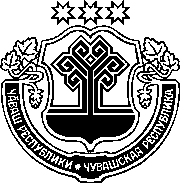 ЗаконЧувашской РеспубликиО внесении изменений В ОТДЕЛЬНЫЕ ЗАКОНОДАТЕЛЬНЫЕ АКТЫ ЧУВАШСКОЙ РЕСПУБЛИКИПринятГосударственным СоветомЧувашской Республики20 декабря 2019 годаСтатья 1 Внести в Закон Чувашской Республики от 23 июля 2001 года № 38 "О вопросах налогового регулирования в Чувашской Республике, отнесенных законодательством Российской Федерации о налогах и сборах к ведению субъектов Российской Федерации" (Ведомости Государственного Совета Чувашской Республики, 2001, № 42, 45; 2002, № 46, 49, 52; 2003, 
№ 54, 57; 2004, № 59, 61; 2005, № 64, 65; 2006, № 72; 2007, № 73, 74; 2008, № 76; 2009, № 80, 82; 2010, № 87; 2011, № 90, 91; 2012, № 96; газета "Республика", 2012, 5 октября; Собрание законодательства Чувашской Республики, 2013, № 3, 10; 2014, № 9, 11; 2015, № 6, 10; 2016, № 6, 11; 2017, 
№ 11; газета "Республика", 2018, 21 февраля, 19 сентября; 2019, 20 февраля, 18 октября) следующие изменения:1) в пункте 4 статьи 13:а) в абзаце первом слова "а также если рассрочка по уплате налога предоставлена по основанию, указанному в подпункте 7 пункта 2 настоящей статьи," исключить;б) дополнить абзацем следующего содержания:"В случае, если рассрочка по уплате налога предоставлена по основанию, указанному в подпункте 7 пункта 2 настоящей статьи, на сумму задолженности начисляются проценты исходя из ставки, равной ставке рефинансирования Центрального банка Российской Федерации, действовавшей в период рассрочки, если иное не предусмотрено правом Евразийского экономического союза и законодательством Российской Федерации о таможенном 
регулировании в отношении налогов, подлежащих уплате в связи с перемещением товаров через таможенную границу Евразийского экономического союза.";2) подпункт 3 пункта 1 статьи 18.1 изложить в следующей редакции:"3) жилые помещения, гаражи, машино-места, объекты незавершенного строительства, а также жилые строения, садовые дома, хозяйственные строения или сооружения, расположенные на земельных участках, предоставленных для ведения личного подсобного хозяйства, огородничества, садоводства или индивидуального жилищного строительства."; 3) абзац первый пункта 2 статьи 19 признать утратившим силу;4) в статье 33:а) дополнить новым абзацем пятым следующего содержания:"один из родителей (усыновителей), опекун, попечитель ребенка-инвалида в возрасте до 18 лет, проживающий совместно с ним, на легковые автомобили с мощностью двигателя до 150 лошадиных сил (до 110,33 кВт) включительно.";б) абзац пятый считать абзацем шестым;в) абзац шестой считать абзацем седьмым и изложить его в следующей редакции:"Для организаций и индивидуальных предпринимателей в отношении используемых ими для осуществления предпринимательской деятельности автобусов и автомобилей грузовых, использующих природный газ в качестве моторного топлива, ставка налога на каждую лошадиную силу мощности двигателя транспортного средства снижается на 50 процентов на срок до 
1 января 2023 года.";5) в статье 36:а) абзац первый после слов "одну регистровую тонну" дополнить словами ", одну единицу валовой вместимости";б) в таблице слова "(с каждой регистровой тонны валовой вместимости)" заменить словами "(с каждой регистровой тонны или единицы валовой вместимости в случае, если валовая вместимость определена без указания размерности)";6) пункт 2 статьи 38 изложить в следующей редакции:"2. Сумма транспортного налога, исчисленная по итогам налогового периода, уплачивается налогоплательщиками-организациями в срок, установленный статьей 363 Налогового кодекса Российской Федерации.";7) в таблице пункта 2 статьи 39:а) в позициях 19 и 19.1 слово "дач" заменить словами "садовых домов";б) абзац первый позиции 38 дополнить словами ", за исключением реализации лекарственных препаратов, подлежащих обязательной маркировке средствами идентификации, в том числе контрольными (идентификационными) знаками в соответствии с Федеральным законом от 12 апреля 2010 года № 61-ФЗ "Об обращении лекарственных средств".Статья 2Пункт 4 статьи 1 и часть 3 статьи 2 Закона Чувашской Республики от 11 октября 2019 года № 68 "О внесении изменений в Закон Чувашской Республики "О вопросах налогового регулирования в Чувашской Республике, отнесенных законодательством Российской Федерации о налогах 
и сборах к ведению субъектов Российской Федерации" (газета "Республика", 2019, 18 октября) отменить. Статья 3Настоящий Закон вступает в силу по истечении одного месяца со дня его официального опубликования и распространяется на правоотношения, возникшие с 1 января 2020 года, за исключением положений, для которых настоящей статьей установлены иные сроки вступления их в силу.Подпункт "а" пункта 7 статьи 1 и статья 2 настоящего Закона вступают в силу по истечении десяти дней после дня его официального опубликования.Пункт 1 статьи 1 настоящего Закона вступает в силу с 1 апреля 
2020 года, но не ранее чем по истечении одного месяца со дня его официального опубликования.Пункты 2 и 6 статьи 1 настоящего Закона вступают в силу с 1 января 2021 года, но не ранее чем по истечении одного месяца со дня его официального опубликования.Положения абзаца пятого статьи 33 Закона Чувашской Республики от 23 июля 2001 года № 38 "О вопросах налогового регулирования в Чувашской Республике, отнесенных законодательством Российской Федерации 
о налогах и сборах к ведению субъектов Российской Федерации" (в редакции настоящего Закона) применяются начиная с уплаты транспортного налога за налоговый период 2019 года.Положения пункта 2 статьи 38 Закона Чувашской Республики от 
23 июля 2001 года № 38 "О вопросах налогового регулирования в Чувашской Республике, отнесенных законодательством Российской Федерации о налогах и сборах к ведению субъектов Российской Федерации" (в редакции настоящего Закона) применяются начиная с уплаты транспортного налога за налоговый период 2020 года.г. Чебоксары20 декабря 2019 года№ 88ГлаваЧувашской РеспубликиМ. Игнатьев